О безвозмездной передаче имущества в государственную собственность Чувашской РеспубликиВ соответствии с Гражданским кодексом Российской Федерации, постановлением Правительства Российской Федерации от 13.06.2006 № 374 «О перечнях документов, необходимых для принятия решения о передаче имущества из федеральной собственности в собственность субъекта Российской Федерации и муниципальную собственность, из собственности субъекта Российской Федерации в федеральную собственность или муниципальную собственность, из муниципальной собственности в федеральную собственность или собственность субъекта Российской Федерации», на основании Закона Чувашской Республики от 27.04.2022 № 35 «О перераспределении полномочий по организации электроснабжения между органами местного самоуправления в Чувашской Республике и органами государственной власти Чувашской Республики», Устава Шумерлинского муниципального округа Чувашской Республики Собрание депутатов Шумерлинского муниципального округаЧувашской Республики решило:         1. Передать безвозмездно из муниципальной собственности  Шумерлинского муниципального округа Чувашской Республики в государственную собственность Чувашской Республики муниципальное имущество Шумерлинского муниципального округа Чувашской Республики  согласно Приложениям №№ 1, 2, 3 к настоящему решению.        2. Администрации Шумерлинского муниципального округа Чувашской Республики  совместно с Министерством экономического развития и имущественных отношений Чувашской Республики оформить передачу из муниципальной собственности  Шумерлинского муниципального округа Чувашской Республики в государственную собственность Чувашской Республики муниципального имущества Шумерлинского муниципального округа Чувашской Республики, указанного в пункте 1 настоящего решения, в соответствии с актом приема-передачи муниципального имущества из муниципальной собственности  Шумерлинского муниципального округа Чувашской Республики в государственную собственность Чувашской Республики.        3. Отделу экономики, земельных и имущественных отношений администрации Шумерлинского муниципального округа Чувашской Республики:        3.1. подготовить необходимые документы для передачи в государственную собственность Чувашской Республики имущества, указанного в пункте 1 настоящего решения;        3.2. внести соответствующие изменения в Реестр муниципального имущества Шумерлинского муниципального округа Чувашской Республики.    	4. Настоящее решение опубликовать в периодическом печатном издании «Вестник Шумерлинского муниципального округа».  Переченьобъектов недвижимого имущества, безвозмездно передаваемых из муниципальной собственностиШумерлинского муниципального округа Чувашской Республики в государственную собственность Чувашской РеспубликиПеречень объектов движимого имущества, безвозмездно передаваемых из муниципальной собственности Шумерлинского муниципального округа Чувашской Республики в государственную собственность Чувашской РеспубликиПереченьземельных участков, безвозмездно передаваемых из муниципальной собственностиШумерлинского муниципального округа Чувашской Республики в государственную собственность Чувашской Республики  ЧĂВАШ РЕСПУБЛИКИ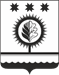 ЧУВАШСКАЯ РЕСПУБЛИКАÇĚМĚРЛЕ МУНИЦИПАЛЛĂОКРУГĔН ДЕПУТАТСЕН ПУХĂВĚЙЫШĂНУ25.08.2023 26/6 №Çемěрле хулиСОБРАНИЕ ДЕПУТАТОВШУМЕРЛИНСКОГО МУНИЦИПАЛЬНОГО ОКРУГАРЕШЕНИЕ25.08.2023  № 26/6город ШумерляПредседатель Собрания депутатов Шумерлинского муниципального округа Чувашской РеспубликиБ.Г. ЛеонтьевПриложение № 1к решению Собрания депутатов Шумерлинского муниципального округа Чувашской Республики от _______2023  № № п/пНаименование объектаАдрес (местоположение) объектаГод постройкиПротяженность, метровПлощадь,кв. метровКадастровый номер объектаБалансовая стоимость, рублейОстаточная стоимость по состоянию на 01.07.2023, рублей1Электроснабжение улицы Благовещенская (параллельно ул.Молодежная) в д.Шумерля Шумерлинского района Чувашской РеспубликиЧувашская Республика - Чувашия, р-н Шумерлинский, д Шумерля, ул. Благовещенская201413432721:23:140103:2425 552 080,273 454 627,752Электросетевой комплекс: трансформаторная подстанция КТП 250/10/0,4 кВ с низковольтной линиейЧувашская Республика - Чувашия, Шумерлинский р-н, д. Торханы, ул. Октябрьская19941301,421:23:110402:51138 575,940,003Воздушные линии ВЛ-0,4 кВ от КТП-78,79Чувашская Республика - Чувашия, Шумерлинский м.о., Вторые Ялдры д, Начало трассы: от КТП-78,79, расположенных на территории МТФ по адресу: ул. Полевая, д. 3а. Конец трассы: у водонапорной башни, находящейся в 400 м в восточном направлении от МТФ19836079,621:23:000000:963490 000,000,004Воздушные линии ВЛ-0,4 кВ от трансформаторной подстанции ТП-44Чувашская Республика - Чувашия, р-н Шумерлинский, квартал 45 Шумерлинского лесничества Торханского сельского поселения. Начало трассы: от КПТ №44, находящейся на территории МУП«Агрохимсервис» по адресу: г. Шумерля, Калининское шоссе, д.6. Окончание трассы: у опоры №16, находящейся около жилого дома д.8, у опоры №20, находящейся около жилого дома №6, расположенныхпо адресу: квартал 45 Шумерлинского лесничества Торханского сельского поселения, а также у опоры №14198944121:23:000000:671112 000,000,005Здание трансформаторной подстанции №87Чувашская Республика, Шумерлинский р-н, Малые Туваны д.; территория молочно-товарной фермы, находящейся в 350 м юго-восточнее дер. Малые Туваны19844321:23:000000:1322166 879,000,006Воздушные линии ВЛ-0,4 кВ от КТП-97Чувашская Республика - Чувашия, Шумерлинский район, с. Юманай. Начало трассы: от КТП-97,находящегося около здания пекарни, расположенного по адресу: ул. Мира, д.7. Окончание трассы: ввод в здание пекарни, расположенного по адресу: ул. Мира, д.7199262421:23:000000:3117169 000,000,007Воздушные линии ВЛ-0,4 кВ от ТП № 9Чувашская Республика - Чувашия, р-н Шумерлинский, п Кабаново, ул. Ленина-ул. Лесная-ул. Набережная-ул. Молодежная196341142,321:23:000000:2351264 703,000,008Воздушные линии ВЛ-0,4 кВ от ТП № 28Чувашская Республика - Чувашия, Шумерлинский р-н, п. Речной, улица Заводская, улица Чапаева, улицаЛесная, улица Восточная, улица Ленина, улица Щорса, улица Кирова, улица Буденного, улица Николаева,улица Южная196335181,921:23:350101:210328 963,000,009Воздушные линии ВЛ-0,4 кВ от КТП-41Чувашская Республика - Чувашия, р-н Шумерлинский, с Большие Алгаши, Начало трассы: от КТП-41, расположенной на ул. Школьная. Окончание трассы: у водонапорной башни, которая расположена в 200 м севернее нежилого здания, находящегося по адресу: ул. Школьная, д 5б и котельной, расположенной по адресу: ул. Школьная, д. 15а198858221:23:000000:149836 000,000,0010Воздушные линии ВЛ-0,4 кВ от КТП-2Чувашская Республика - Чувашия, Шумерлинский р-н, с.Большие Алгаши, ул. Заводская19755341,821:23:000000:1491112 446,000,0011Воздушные линии ВЛ-0,4 кВ от КТП-47Чувашская Республика - Чувашия, Шумерлинский р-н, с. Русские Алгаши. Начало трассы: от КТП-47 на южной окраине с. Русские Алгаши. Конец трассы: у здания пекарни по адресу: с.Русские Алгаши, ул. Октябрьская, 2419961035,621:23:000000:2692155 546,000,0012Воздушные линии ВЛ-0,4 кВ от КТП-15Чувашская Республика - Чувашия, Шумерлинский р-н, пос. Путь Ленина, ул. Лесная. Начало трассы: от КТП-15, расположенной на южной окраине п. Путь Ленина. Окончание трассы: у домов №1, №2 по ул. Лесная1977100421:23:370101:20185 000,000,0013Воздушная линия ВЛ-6кВЧувашская Республика - Чувашия, Шумерлинский район, д. Шумерля, от подстанции "Шумерлинская" доЗТП-60, расположенной на территории молочно-товарной фермы СХПК "Дружба"1992336921:23:000000:244067 000,000,0014Электросетевой комплекс: здание трансформаторной подстанции ЗТП 250/10/0,4 с низковольтной линиейдо зданий школы, пожарного резервуара, теплицы и спального корпуса с. Русские Алгаши ШумерлинскогорайонаЧувашская Республика - Чувашия, р-н Шумерлинский, с. Русские Алгаши, ул. Октябрьская, д 1А,территория Русско-Алгашинской средней общеобразовательной школы198821841,621:23:340203:343224 359,330,0015Трансформаторная подстанция КТП 400/10/0,4 с низковольтной линией до зданий школы-гимназии икотельной с.Ходары Шумерлинского районаЧувашская Республика, р-н. Шумерлинский, с. Ходары, ул. Ленина, д. 119891974,921:23:000000:2755127 338,120,0016Воздушные линии ВЛ-0,4кВ от КТП-62Чувашская Республика - Чувашия, р-н Шумерлинский, с Ходары, Начало трассы: от КТП-62,расположенной на ул.Шоссейная. Окончание трассы: ввод в здание магазина "Наталья", находящемуся поадресу: ул. Ленина, д. №41а, ввод в здание комплексного приемного пункта по адресу: ул.Шоссейная, д. №11 и ввод в здание магазина №18 по адресу: ул.Шоссейная, д.№101983691,221:23:000000:3069146 280,000,0017Воздушные линии ВЛ-0,4 кВ от ЗТП-22Чувашская Республика - Чувашия, р-н Шумерлинский, с Нижняя Кумашка, от ЗТП-22 до домов №29№30 по ул. Луговая у насосной водонапорной башни198871621:23:000000:194525 519,000,0018Воздушные низковольтные и кабельные низковольтные 0,4 кВ линии электропередачиЧувашская Республика - Чувашия, р-н Шумерлинский, с/пос. Краснооктябрьское, пос. Пинеры1967486221:23:000000:4033215 982,000,0019Воздушные высоковольтные 6 кВ линии электропередачиЧувашская Республика, Шумерлинский район, дер.Шумерля, территория СХПК "Дружба", ул. Калинина,ул. Ленина, ул. Мичурина, ул. Кирова, ул. Горького1969428121:23:000000:408987 000,000,0020Воздушные высоковольтные линии 10 кВ электропередачиЧувашская Республика - Чувашия, р-н Шумерлинский, с/пос. Краснооктяб., п. Мыслец196858021:23:000000:403585 000,000,0021Кабельные высоковольтные линии 10 кВ электропередачиЧувашская Республика - Чувашия, р-н Шумерлинский, с/пос. Краснооктябрьское, п. Мыслец196831921:23:000000:403614 000,000,0022Воздушные низковольтные линии 0,4 кВ электропередачиЧувашская Республика - Чувашия, р-н Шумерлинский, с/пос. Краснооктябрьское, п. Мыслец1968903821:23:000000:4034371 000,000,0023Уличные воздушные низковольтные 0,4 кВ линии электропередачиЧувашская Республика - Чувашия, р-н Шумерлинский, д. Шумерля,ул. Калинина, ул. Энгельса, ул. Ленина, ул. Мичурина, ул. Кирова, ул. Горького, ул. Чапаева, ул. Куйбышева, пер. Почтовый, пер. Чапаева19681206221:23:000000:2463301 000,000,0024Трансформаторная подстанцияЧувашская Республика, р-н. Шумерлинский, д. Шумерля, д. бн198821,421:23:000000:245246 000,000,0025Воздушные линии ВЛ-0,4кВ от КТП-84Чувашская Республика - Чувашия, р-н Шумерлинский, д. Шумерля, начало трассы: от КПТ-84,расположенной напротив дома №49 по ул. Молодежная. Окончание трассы: у дома №3 по ул. Молодежная; у дома №59 по ул. Энгельса19887321,721:23:000000:2437209 000,000,0026Электросетевой комплекс: трансформаторная подстанция КТП 250/10/0,4 кВ с низковольтной линиейЧувашская Республика, р-н. Шумерлинский, п. Красный Октябрь, ул. Школьная, д. 319934264,821:23:000000:285343 221,750,0027Электросетевой комплекс: трансформаторная подстанция КТП 160/10/0,4 кВ с низковольтной линиейЧувашская Республика - Чувашия, р-н Шумерлинский, д. Яндаши, ул. Школьная1995551,821:23:000000:115736 292,750,0028Кабельные высоковольтные 6 кВ линии электропередачиЧувашская Республика - Чувашия, г. Шумерля, ул. Ленина198278821:05:000000:2014183 000,000,0029Трансформаторная подстанцияЧувашская Республика - Чувашия, р-н Шумерлинский, лагерь "Восход"195343,521:23:000000:117120,400,0030Наружные электросетиЧувашская Республика - Чувашия, р-н Шумерлинский, от насосной станции №2 на кордоне "Хмелевский"в Мыслецком лесничестве 40 квартала до котельной Мыслецкой школы в п. Мыслец, ул. Гоголя, д. №9199116455,921:23:000000:169229 170,080,0031Электроснабжение улицы Сосновая в деревне Шумерля Шумерлинского района Чувашской РеспубликиЧувашская Республика - Чувашия, Шумерлинский м.о., д.Шумерля, ул.Сосновая2014167427,421:23:140103:2623 196 045,221 988 650,14Приложение № 2к решению Собрания депутатов Шумерлинского муниципального округа Чувашской Республики от _______2023  № ______№ п/пНаименование объектаАдрес места нахождения имуществаИнвентарный номерГод вводаПлощадь, кв.м.Мощность, кВтМощность, кВтБалансоваястоимость, руб.Остаточная стоимость на 01.07.2023, руб.Остаточная стоимость на 01.07.2023, руб.1Трансформаторная подстанция №2А, Шумерлинский район, пос. Мыслец Чувашская Республика, Шумерлинский  район, пос. Мыслец10852000040196713,34004006766,000,000,002Трансформаторная подстанция № 52 Шумерлинский район, д. ШумерляЧувашская Республика, Шумерлинский район, д. Шумерля1085200004119696,032032020560,000,000,003Трансформаторная подстанция № 53 Шумерлинский район, д. Шумерля, ул. МичуринаЧувашская Республика, Шумерлинский район, д. Шумерля, ул. Мичурина1085200004219676,516016013696,000,000,004Трансформаторная подстанция № 54 Шумерлинский район, д. Шумерля, ул. КироваЧувашская Республика, Шумерлинский район, д. Шумерля, ул. Кирова1085200004319675,910010015799,000,000,005Трансформаторная подстанция № 55 Шумерлинский район, д. Шумерля, ул. КалининаЧувашская Республика, Шумерлинский район, д. Шумерля, ул. Калинина1085200004419673,872502506963,000,000,006Трансформаторная подстанция № 56 Шумерлинский район, д. Шумерля, ул. ЛенинаЧувашская Республика, Шумерлинский район, д. Шумерля, ул. Ленина10852000045196716,471601606003,000,000,007Трансформаторная подстанция № 88 Шумерлинский район, д. Шумерля, ул. МичуринаЧувашская Республика, Шумерлинский район, д. Шумерля, ул. Мичурина1085200004619883,6710010041348,000,000,008КТП-10/0,4 кВ № 25(П)160 кВт с ВЛ-0,4 кВ протяженностью 170 метров  Чувашская Республика, Шумерлинский  район, квартал 71 Саланчикского участкового лесничества БУ ЧР «Шумерлинское лесничество» Минприроды Чувашии1085200004719894,01601606000,000,000,00ИТОГО:ИТОГО:ИТОГО:ИТОГО:ИТОГО:ИТОГО:ИТОГО:ИТОГО:117 135,000,000,00Приложение № 3к решению Собрания депутатов Шумерлинского муниципального округа Чувашской Республики от _______2023  № ____Приложение № 3к решению Собрания депутатов Шумерлинского муниципального округа Чувашской Республики от _______2023  № ____Приложение № 3к решению Собрания депутатов Шумерлинского муниципального округа Чувашской Республики от _______2023  № ____№ п/пНаименование (категория земель, вид разрешенного использования)АдресКадастровый номерОбщая площадь, кв.мКадастровая стоимость, руб.1Земельный участок (земли населенных пунктов, коммунальное обслуживание)Местоположение установлено относительно ориентира, расположенного в границах участка. Почтовый адрес ориентира: Чувашская Республика - Чувашия, р-н Шумерлинский, д Шумерля, ул. Благовещенская, участок 321:23:140103:55150096 405,002Земельный участок (земли сельскохозяйственного назначения, для обслуживания воздушных высоковольтных линий электропередач напряжением 10 кВ)Чувашская Республика – Чувашия, р-н Шумерлинский, с/пос. Туванское21:23:100101:96331158,103Земельный участок (земли промышленности, энергетики, транспорта, связи, радиовещания, телевидения, информатики, земли для обеспечения космической деятельности, земли обороны, безопасности и земли иного специального назначения, обеспечение сельскохозяйственного производства)Чувашская Республика – Чувашия, Шумерлинский р-н, с/п Шумерлинское21:23:140101:15354141 830,124Земельный участок (земли промышленности, энергетики, транспорта, связи, радиовещания, телевидения, информатики, земли для обеспечения космической деятельности, земли обороны, безопасности и земли иного специального назначения, для обслуживания воздушных высоковольтных линий электропередач напряжением 10 кВ)Чувашская Республика - Чувашия, Шумерлинский район21:23:420101:59530512,10